         ҠАРАР                                                                                                                    РЕШЕНИЕ        22 июнь 2022й                                                   №126                                  22 июня      2022гО признании утратившим силу решение совета сельского поселения Нижнеаврюзовский  сельсовет муниципального района Альшеевский район Республики Башкортостан «Об утверждении  положения  о порядке осуществления муниципального жилищного контроля на территории сельского поселения Нижнеаврюзовский сельсовет  муниципального района Альшеевский район Республики Башкортостан»  №60  от 20 ноября 2013 года       На основании экспертного заключения Государственного комитета РБ от 20 мая  2022 года HГР RU03016805201300031 и в связи с изменением  федерального законодательства,  Совет сельского поселения Нижнеаврюзовский  сельсовет муниципального района Альшеевский район Республики Башкортостан решил:1. Признать утратившим силу решение совета сельского поселения Нижнеаврюзовский  сельсовет муниципального района Альшеевский район Республики Башкортостан «Об утверждении  положения  о порядке осуществления муниципального жилищного контроля на территории сельского поселения Нижнеаврюзовский сельсовет  муниципального района Альшеевский район Республики Башкортостан»  №60  от 20 ноября 2013 года 2. Обнародовать настоящее решение на информационном стенде в здании администрации сельского поселения и разместить на официальном сайте администрации сельского поселения в сети «Интернет».3. Настоящее решение вступает в силу после его обнародования.4. Контроль за исполнением настоящего постановления оставляю за собой.        Глава сельского поселения                                 Р.Р.ФайрушинБАШKОРТОСТАН  РЕСПУБЛИКАҺЫӘЛШӘЙ РАЙОНЫМУНИЦИПАЛЬ РАЙОНЫНЫҢТУБӘНГЕ ӘУРЕЗ АУЫЛ СОВЕТЫАУЫЛ БИЛӘМӘҺЕСОВЕТЫ(БАШҠОРТОСТАН  РЕСПУБЛИКАҺЫ  ӘЛШӘЙ  РАЙОНЫ   ТУБӘНГЕ ӘУРЕЗ АУЫЛ  СОВЕТЫ)452102,Ленин  урамы, 63а,  ТУБӘНГЕ ӘУРЕЗ  ауылы,  Әлшәй районы,Башkортостан  Республикаһытелефон/факс (34754) 3-54-23e-mail: аvrus@ufamts.ru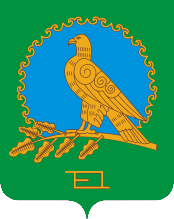 СОВЕТСЕЛЬСКОГО ПОСЕЛЕНИЯНИЖНЕАВРЮЗОВСКИЙ СЕЛЬСОВЕТМУНИЦИПАЛЬНОГО РАЙОНААЛЬШЕЕВСКИЙ РАЙОНРЕСПУБЛИКИ БАШКОРТОСТАН(НИЖНЕАВРЮЗОВСКИЙ  СЕЛЬСОВЕТ АЛЬШЕЕВСКОГО  РАЙОНА  РЕСПУБЛИКИ  БАШКОРТОСТАН)452102,ул. Ленина, 63а,   село Нижнее Аврюзово, Альшеевский район,Республика Башкортостан,телефон/факс (34754) 3-54-23.e-mail: аvrus@ufamts.ru  ОГРН  1020201730450                                    ИНН  0202001134                       КПП 020201001  ОГРН  1020201730450                                    ИНН  0202001134                       КПП 020201001  ОГРН  1020201730450                                    ИНН  0202001134                       КПП 020201001